ИНСТРУКЦИЯ  ПО ОБЩЕСТВОЗНАНИЮ (34 группа)(на  11.01.2021 г. – 6 часов)Уважаемые студенты! Поздравляю вас с Новым 2021 годом! Желаю в новом году успешного освоения курса обществознания!  Также жду задолженности за первое полугодие. Тема сегодняшнего занятия: «Рынок труда и безработица». На данную тему отводится всего 10 часов, оставшиеся 4 часа изучим в следующий день по расписанию.Все работы выполняются в тетради письменно. Страницы тетради с письменными работами сфотографировать и отправлять на эл.почту: mariannarf@yandex.ru Работы принимаются до 17.00. Обязательно указать фамилию, имя и дату урока.Убедительная просьба не отправлять на WhatsApp1.Понятие рынка труда и его характеристики.Рынок труда является одним из главнейших факторов производства. Он дает возможность наемным работникам продавать свое рабочее время и профессиональное мастерство работодателям и получать в обмен доходы в виде заработной платы, процента или ренты. Роль рынка труда в экономике каждой страны чрезвычайно велика. Продавая свой труд, люди получают доходы, от которых зависит потом и уровень их потребления. Уровень получаемых от зарплаты доходов напрямую зависит от ситуации на рынке труда, который определяет стоимость рабочей силы, условия найма, условия труда, возможность профессионального обучения и другие факторы. Рынок труда отражает занятость населения, динамику безработицы и мобильность рабочей силы. Он также подчиняется законам спроса и предложения, но в то же время имеет ряд отличий от товарных рынков.Итак, что же такое рынок труда?Рынок труда - это совокупность экономических механизмов и норм, позволяющий людям обменивать свои трудовые услуги на их вознаграждения.Таким образом, рынок труда соединяет людей, желающих продать свои трудовые услуги - работники, и организации, которые хотят эти услуги купить для осуществления своей деятельности - работодатели. Важнейшим условием нормального функционирования рынков товаров и услуг является мобильность трудовых ресурсов. Иными словами, развитие событий на рынке труда тесно связано с тем, как ведет себя трудоспособное, экономически активное население. Под трудоспособным населением называют людей трудоспособного возраста, которые могут и желают продать свои трудовые услуги.Мобильность рабочей силы бывает двух видов: профессиональная и территориальная.Под профессиональной мобильностью рабочей силы понимается способность человека овладевать разными профессиями и переучиваться в течение жизни. Конечно мы понимаем, что человек делает такой шаг, если его принуждают обстоятельства или ему это выгодно. Американцы, например, считают, что каждый человек должен овладеть не менее пятью профессиями. Они снова садятся на студенческие скамьи и приобретают новые профессии, которые сулят им более выгодные условия труда. В нашей стране в 90-е годы также сложилась такая обстановка, что многие были вынуждены переучиваться: работники научно-исследовательских институтов, конструкторских бюро и различных государственных структур. Престижно было получать второе высшее образование.Территориальная мобильность рабочей силы - это способность и готовность людей менять место жительства ради получения работы. В советский период люди, переходившие с одного места работы на другое, так называемые «летуны» не поощрялись в обществе. Наоборот, ценились люди, которые много лет проработали на одном предприятии и прошли путь от простого работника до директора предприятия.Американские же рабочие и служащие за свою жизнь могут менять свое место работы более 10 раз. Они стремятся работать там, где за такую же работу платят лучше. Такое рациональное поведение присуще даже японцам, воспитанным по традициям пожизненного найма.На рынок труда оказывают влияние различные демографические факторы: уровень рождаемости, темпы роста трудоспособного населения, половозрастная структура общества, степень экономической активности различных групп трудоспособного населения, иммиграция рабочей силы из других стран. Ученые отмечают фактическое существование двух рынков труда. Один из них включает рабочие места специалистов с высшим образованием, управляющих и администраторов, высоко- и среднеквалифицированных рабочих. На этом рынке проявляется высокая мобильность рабочей силы, высокий уровень оплаты труда, широкие возможности для профессионального роста. Другой рынок охватывает рабочие места, не требующие специальной подготовки и квалификации. Их занимают работники обслуживания (официанты, медицинский обслуживающий персонал и т.д.), неквалифицированные рабочие, низшие категории служащих. Для этого рынка характерны высокий уровень безработицы и текучести кадров, слабые карьерные перспективы.Рынок труда имеет ряд существенных особенностей:спрос здесь предъявляется не на трудовые услуги вообще, а на услуги определённого типа и сложности (например, не на услуги водителей вообще, а на услуги водителей автобусов с определённым уровнем квалификации и опыта);наряду с общенациональным существуют местные рынки труда (например, рынок труда Свердловской области и г. Москвы). Здесь соотношения спроса на трудовые услуги одного и того же типа, и их предложения существенно различаются;3) предложение трудовых услуг может варьироваться в силу того, что люди способны менять профессию, овладевая иной квалификацией.Ситуация на рынке труда РФ – 2019 в таблицах и графиках (извините, более свежие данные не нашла, если найдёте, буду благодарна)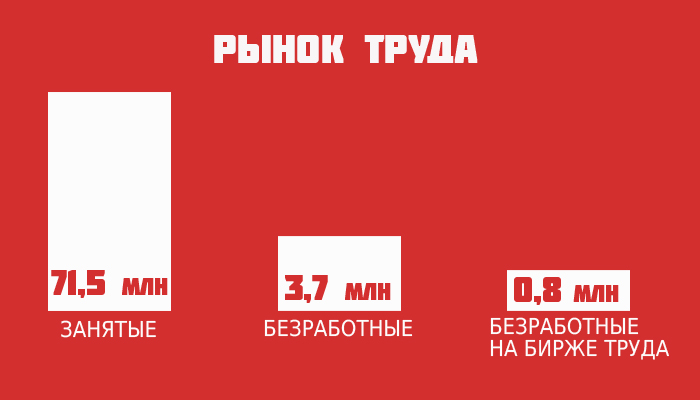 Записать в тетрадь:Спрос – отражает объем и структуру общественных потребностей в рабочей силе.Предложение – характеризует численность и состав людей (трудоспособного населения), способных к труду, заинтересованных в труде и нуждающихся в получении работ.Конъюктура – соотношение спроса и предложения на рабочую силу.Закрепление по 1 вопросу плана (письменно в тетрадь):1. Что предлагается к продаже на рынке труда?2. Привести примеры профессиональной и территориальной мобильности населения.2. Спрос на рынке труда.Рынок труда – это рынок не первичного спроса (с ним мы встречаемся на рынках товаров и услуг), а спроса производного.Производный спрос – это спрос на факторы производства, порождаемый необходимостью их использования для производства товаров и услуг. Дело в том, что способность трудиться как таковая (то есть свободное время и навыки) даже самого квалифицированного работника (например, фрезеровщика или парикмахера) никому не нужна. Её нельзя потребить впрямую. И время труда, и навыки любого рода приобретают ценность для общества – и превращаются в интересующий рынок товар – только в том случае, если есть спрос на товары и услуги, для производства которых нужно это время и эти навыки. Иначе говоря, трудовые способности фрезеровщика могут быть проданы на рынке труда лишь в том случае, если в стране есть спрос на продукцию машиностроительных предприятий. Да и самый искусный парикмахер может получить место лишь в том случае, если люди готовы платить за услуги парикмахерских, а не предпочитают стричься дома по старинной русской моде – «под горшок».Поэтому число работников, которые могут получить работу определяется положением дел на товарных рынках. Производность спроса как бы задает рамки, в которых может развиваться рыночный торг.Закрепление по 2 вопросу плана (письменно в тетрадь):1. Чем первичный спрос отличается от производного? 2. Как Вы считаете, что дороже: земля под виноградником или участок земли, засеянный картофелем? Какие факторы еще влияют на ценность земельных участков?3. Факторы формирования предложения на рынке труда.Рассмотрим сейчас, как на этом рынке труда формируется предложение. Реально рынок труда состоит из множества рынков труда отдельных профессий. Труд - это необходимое условие существования человечества. Все это прекрасно понимают. Но понимание этого не превращает труд в физиологическую потребность людей. Ученые – экономисты выделяют важнейшие факторы, которые заставляют людей взяться за выполнение той или иной работы. Как вы считаете, какие это факторы? (Обсуждение со студентами)Запись в тетради:Давайте конкретизируем данные на схеме факторы. Итак, заработная плата.Неизбежность траты своих сил и времени ради получения заработной платы (без которой своих потребностей не удовлетворить) побуждает человека отказываться от праздности и наниматься на работу. И чем выше эта плата, тем охотнее человек берётся за труд. Но, зная только это, мы ещё не поймём всей логики поведения людей на рынке труда. Для этого надо разобраться в том, что может ослаблять готовность людей трудиться.Но в мире экономики у каждого выбора есть своя цена. Какую же цену выбора мы платим, когда идём работать? Цена эта измеряется тем свободным временем, которое мы могли бы использовать для занятий тем, что нам нравится, но которое теперь вынуждены отдавать работе.Другой фактор, который ослабляет интерес людей к труду, - это тягость самих обязанностей, которые надо выполнять за плату. Чем более утомителен тот или иной вид работы, чем больше сил он отнимает у человека, тем большую плату люди за него потребуют. Тягость труда – это мера физической и нервной сложности и утомительности выполнения профессиональных обязанностей.Наконец, на предложение труда влияет сложность обязанностей, которые надо выполнить успешно, чтобы твои трудовые усилия были оплачены.Для выполнения многих видов работ необходимо иметь особые способности и долго учиться. Но такими способностями наделены не все, и не все согласны на длительный срок профессионального обучения, предпочитая виды деятельности, где этот срок минимален.Каждый человек, таким образом, решает для себя – трудиться ему или бездельничать. Каждый ищет ту нишу, которая позволит ему заняться конкретным видом профессиональной деятельности, чтобы получить какую-либо выгоду.Зная это, мы можем сформулировать закон предложения на рынке труда: чем выше плата, которую работодатели готовы платить за выполнение определённого вида работы, тем большее число людей готовы эту работу выполнять.Есть, конечно, профессии, которые приносят большой доход, например, знаменитые оперные певцы, их заработки чрезвычайно высоки, но такими вокальными данными наделены немногие люди, и повышение ставки заработной платы этого изменить не может.Закрепление по 3 вопросу плана(письменно в тетрадь):1. Какие факторы влияют на величину предложения на рынке труда?2. Какие варианты взаимосвязей могут существовать между престижностью профессии и уровнем её оплаты?4. Занятость и безработица.Важнейшей категорией рынка труда выступает занятость - деятельность людей, приносящая им трудовой доход. Занятость - это деятельность людей, приносящая им трудовой доход, заработок. Под занятостью населения понимается его трудоустройство.В широком смысле:- участие населения в предпринимательских структурах;- занятия индивидуально-трудовой деятельностью;- работу на государственных предприятиях.В узком смысле:- поиск и устройство на работу:- процесс подготовки и повышения квалификации работников.Наряду с теми, кто занят трудовой деятельностью, достаточно значительная часть населения не имеет работы и является безработной.Безработица - вынужденная незанятость, когда часть трудоспособного населения, желающая работать, не может найти работу по специальности или трудоустроиться вообще.Она может быть вызвана:- падением производства;- структурной перестройкой экономики;-приватизацией, внедрением трудосберегающих технологий;- потребностью в более высококвалифицированных работниках.Безработица существует в специфических формах:- фрикционная безработица - добровольная, связанная с поиском работником свободного места по своей специальности. Добровольная безработица зависит от самого человека, например, когда он не хочет приступать к низкооплачиваемой работе. Фрикционная безработица связана с добровольным переходом человека с одной работы на другую в целях поиска лучших условий труда;- структурная – порождается невозможностью трудоустройства из-за разницы в структуре спроса и предложения на рынке труда различных профессий. Структурная безработица возникает из-за несоответствия спроса и предложения на рынке труда, например, на одну профессию есть спрос, а на другую — нет. Избежать структурную безработицу невозможно. Технический прогресс не стоит на месте: рождаются новые товары, новые технологии и т.д., в результате чего сильно меняется структура спроса на рабочую силу. Например, ввоз в Россию значительного числа персональных компьютеров привел к отказу от использования больших ЭВМ, для обслуживания которых требовалось много программистов. Вместе с компьютерами из-за рубежа пришло новое поколение программных продуктов, позволяющих общаться с машиной без посредника-программиста. Чтобы сохранить или получить работу, программистам старой школы пришлось срочно переучиваться, овладевать новыми языками программирования и новыми пакетами программ;- циклическая - характерна для фазы экономического спада. Циклическая безработица является следствием низкого спроса на рабочую силу во всех отраслях экономики в период экономического спада. Фактически трудности переживают все фирмы страны, идет повсеместное массовое увольнение работников;- сезонная - существующая в определенные периоды года. Сбор плодово-ягодных культур, например, осуществляется только в летний период времени. В остальное время приходится перебиваться случайными заработками.Занятыми считаются все лица, которые работают по найму, занимаются предпринимательством, военнослужащие, учащиеся, а также те, кто временно отсутствует на работе по причине болезни, отпуска и других обстоятельств. Если часть трудоспособного населения (рабочей силы) не занята в общественном производстве, то такое явление называется безработицей. С точки зрения рынка труда безработица представляет собой превышение предложения рабочей силы над спросом на нее. К безработным относятся те трудоспособные граждане, которые не имеют работы и заработка, обращаются в службу занятости и иные организации в целях поиска работы и готовы приступить к ней. Лица, зарегистрированные в органах государственной службы занятости, имеют официальный статус безработного.Безработным может стать человек, потерявший работу в результате увольнения, добровольно оставивший работу, впервые пришедший на рынок труда или пришедший после перерыва. Другими причинами безработицы может быть сокращение штата работников, ликвидация организации, конкуренция на рынке труда, общий спад производства, внедрение трудосберегающих технологий, спрос на более высококвалифицированных работников, отсутствие образования по востребованной профессии. Выделяют также частичную, скрытую, застойную, технологическую безработицу. При частичной безработице трудящийся из-за небольшого объема работы вынужден работать неполный рабочий день. Скрытая безработица возникает в условиях неэффективного использования рабочей силы. Застойной называется безработица, распространенная среди определенной категории работников в течение длительного времени. Технологическая безработица связана с вытеснением из производства труда человека в связи с заменой его работой машин под влиянием научно-технического прогресса. Государство не заинтересовано в увеличении числа безработных, поэтому оно уделяет большое внимание регулированию рынка труда: принимает меры по увеличению числа рабочих мест, реализует программы по профессиональной переподготовке работников, содействует найму работников через органы службы занятости, выделяет средства на пособия по безработице.Особое место в системе государственного регулирования рынка труда занимает служба занятости. Она представляет собой специальное учреждение, осуществляющее посреднические функции на рынке рабочей силы. Основные направления деятельности службы занятости составляют регистрация безработных, регистрация вакантных рабочих мест, трудоустройство безработных и других лиц, желающих получить работу, изучение конъюнктуры рынка труда и предоставление информации о ней, тестирование лиц, желающих получить работу, профессиональная переподготовка безработных, выплата пособий по безработице. В городе Воронеже есть такое учреждение, которое оказывает помощь в трудоустройстве молодежи до 26 лет – ГКУ ВО ЦЗН «Молодежный». Наряду с государственными структурами на рынке труда действуют и частные фирмы, занимающиеся трудоустройством граждан, кадровые агентства. Правовое регулирование занятости и безработицы в Российской Федерации осуществляется на основании Закона «О занятости населения в Российской Федерации». Если гражданин не имеет необходимой профессиональной квалификации, то ему может быть предложено пройти профессиональную подготовку или повысить квалификацию по направлению службы занятости.Закрепление по 4 вопросу плана (письменно в тетрадь):1. Назовите основные виды безработицы.2. Какие на ваш взгляд можно провести мероприятия по сокращению для каждого вида безработицы?Вывод: Рынок труда – один из главнейших факторов производства. С одной стороны, он позволяет наёмным работникам продать своё рабочее время и навыки работодателям, а в обмен получить доходы, позволяющие прокормить себя и свои семьи. С другой, - этот рынок позволяет работодателям нанять работников для развития своего производства, что является непременным условием осуществления любой хозяйственной деятельности. Спрос на рынке труда является производным от спроса на товары и услуги, для изготовления которых работодателям нужно нанимать работников. Поэтому величина спроса на рынке труда вообще и на рынках отдельных профессий зависит от экономической ситуации в стране и степени насыщенности спроса на отдельные виды товаров. Предложение труда увеличивается под влиянием уровня заработной платы, а также престижности труда и морального удовлетворения, которое он приносит. К снижению предложения ведут тягость труда, его сложность и потребность людей иметь свободное время.
Опережающее задание для следующего урока. 32-й президент США Франклин Рузвельт сказал однажды, что «одним из признаков современной свободной и демократической нации является наличие у неё свободных и независимых профсоюзов». Согласны ли вы с его высказыванием и почему? Напишите мини-эссе.Желаю успехов!!!